Name: _____________________________	Table #: ____________	Period: ______	Date: ______6.7B HW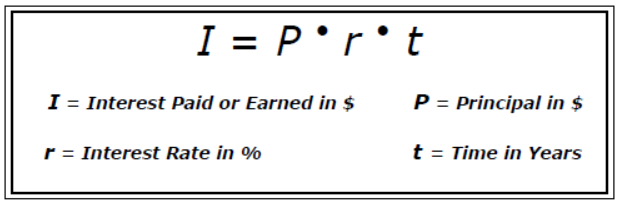 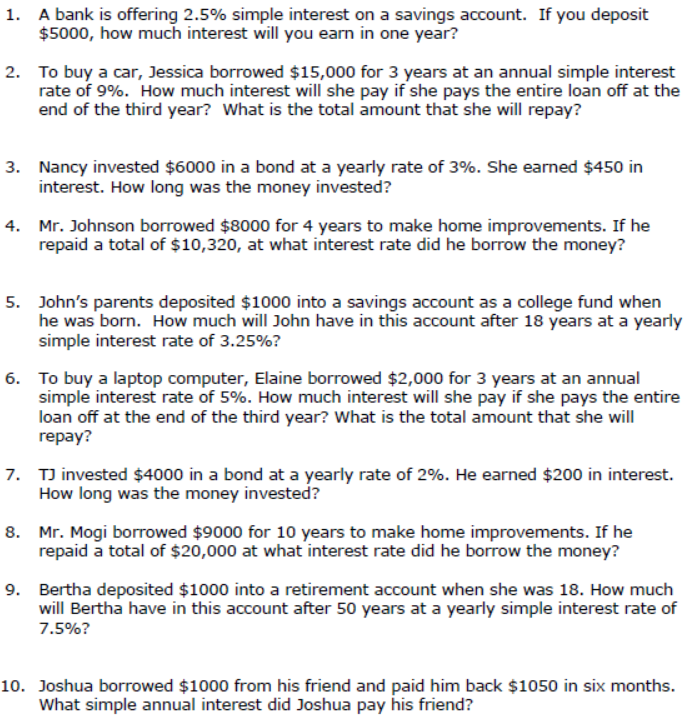 BACK 